Inscription au module de perfectionnement 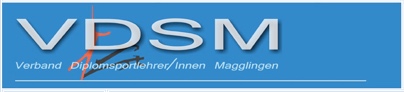 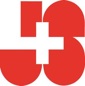 du 14 au 16 septembre 2018 à Macolin    	 Prénom: 	   			Nom :Rue, No.:				CP, Lieu:Tél.:					E-Mail:No. J+S:					Cycle:Membre AMSDM:    □ oui     □ nonVeuillez indiquer:						Montant									(Membre / Non membre)□  AG□  AG et souper						20 / 30			□  AG, souper avec 1 nuitée, déjeuner inclus		50 / 60	□  VE/SA avec 1 nuitée, repas inclus			150 / 190□  VE/SA sans nuitée, repas inclus				120 / 160□  SA, repas inclus					110 / 150□  SA/DI avec 1 nuitée, déjeuner inclus			170 / 210□  SA/DI sans nuitée, repas inclus				140 / 180□  VE/SA/DI avec 2 nuitées, repas inclus			200 / 240□  VE/SA/DI sans nuitées, repas inclus			150 / 190□  Nuitée en chambre double (couple) avec:			VE	SA			DIDéjeuner:			□			□Dîner:				□Souper:			□	□ 	□ VegiLunch:							□VE :	□  « Refresher » Plus Pool / BLS-AED  Offre séparée, pas incluse dans le MP. > 80.-	No. SLRG : ………………………..	□  Sport facultatif le vendredi soir:  Match de Volley / BeachvolleyballAfin d’obtenir la reconnaissance CP J+S, les participants sont tenus de suivre au moins 4 modules.SA:	□  Canoë -> Maximum 24 personnes par groupe ! « Le premier arrivé… »	□  Outdoor Workout 2□  Volleyball        	□  Touch-RugbyDI :	x   Théorie J+S			□  Gendarme & voleurs 2Inscription jusqu’au 31.7.2018 par E-Mail / par courrier:Rebecca WüestGurzelenstrasse 252502 Biennerewueest@hotmail.comFrais du cours à payer jusqu’au 31.7.2018:Important : L’argent pour le « Refresher » sera collecté sur place !Compte CCP: 25-6200-7	IBAN: CH09 0900 0000 2500 6200 7Verband DiplomsportleherInnen Magglingen (VDSM)2532 MagglingenAPRÈS versement des frais du cours, chaque participant/e recevra la liste des participants comme confirmation.